Publicado en Zaragoza  el 30/11/2023 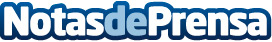 Los muros cortina de Aluvidal, sinónimo de innovación y eleganciaAluvidal revela el poder de los muros cortina: estética, ahorro energético y confort acústico en un solo elemento arquitectónico innovadorDatos de contacto:Maria VidalAluvidal976 16 58 92Nota de prensa publicada en: https://www.notasdeprensa.es/los-muros-cortina-de-aluvidal-sinonimo-de Categorias: Nacional Interiorismo Construcción y Materiales Arquitectura http://www.notasdeprensa.es